MARK YOUR CALENDAR 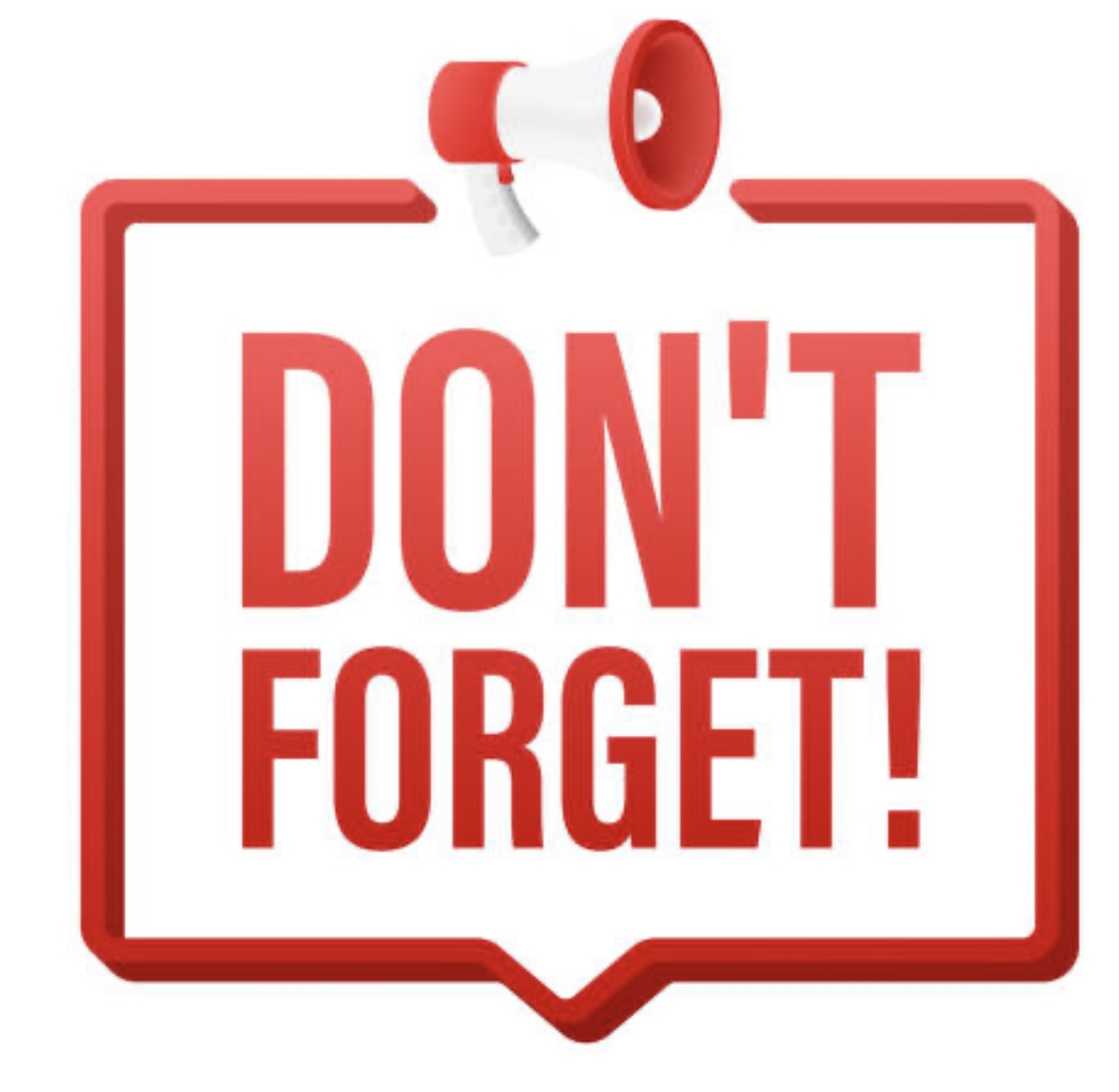 UPCOMING EVENTS NOT TO MISS!March 29/23 Spring Luncheon Continental Seafood Restaurant,Richmond, $35.00 ppJune 28/23 Summer Luncheon,Old Spaghetti Factory ,New Westminster,$24.00 ppSeptember 10-14/23 U Drive Trip, Yakima,Washington October 5/23 Annual Gala Banquet, Continental Seafood Restaurant November 19-22/23 Annual Tulalip, Washington Bus Trip, $475.00 ppNovember 29/23 Christmas Luncheon, location TBA 